Doorstep sellingDoorstep crime is when rogue traders come to your door uninvited and pressure you into buying something or signing up for a service. They often try to sell their product or service in a way which can be very intimidatingWhat the law saysDoorstep selling is legal. If you buy anything on the doorstep or you allow the sale to take place in your home, your consumer rights are protected by law. The item you buy must be of satisfactory quality, fit for purpose and as described14 day cooling off periodIf you agree to buy something worth over £42 from a salesperson calling at your home, you have 14 days to cancel if you change your mindThe trader must give you a written notice of your cancellation rights when you agree the contract. If the trader doesn't provide you with this information, they commit a criminal offencePaying by cash or creditThe 14 day cooling off period applies when you buy using cash or credit. If you buy through a credit sale or hire purchase agreement, you have the right to withdraw from the finance agreement within 14 days, without giving any reasonWhen you might not get a cooling-off periodYou don’t automatically get a cooling-off period ifYou have something specially made - for example, made to measure curtains, windows or a conservatory (some traders voluntarily offer a 7 day cooling-off period for these products, but they don’t have to)You invite the business into your home for urgent repairs or maintenance - for example, when you ask a plumber to come and mend a burst pipePassenger transport servicesDoorstep crimeSome examples of door step crime are, traders who:  tell you guttering, roofing, gardening or paving work must be done to your home as it is in need of urgent repair – this may cause you to panic and allow the work to take placetake your deposit and never return to do the workcharge unreasonable prices or increase the price of the work as the job progressesdon’t have cancellation policies or give cancellation notices, guarantees or warrantiesproduce poor quality work and refuse to sort out problems or finish the workTips for dealing with doorstep sellingNot all doorstep sellers commit a crime. Stay protected and avoid doorstep selling scams by remembering these tips:don’t agree to anything just to get rid of a seller – you don’t have to buy anything you don’t want tocheck the seller’s ID card, make sure you have their full address, not just a PO Box or phone number - check the address exists and take note of the IDif you tell someone to leave your home, it’s a criminal offence if they don’t do as you askeven if a seller tells you your cancellation rights, remember that once you pay them they have the money and you don’tget a receipt for any purchases you make – remember any guarantee is worthless if a business disappears or ceases trading so be wary of relying on promises about the futuredon’t pay the full amount or a large deposit up frontget and keep a copy of any paperwork, advert or flyerExceptions to the rulesPerishable foods such as food and drinkFinancial services, such as banking, credit, insurance or personal pensions However, credit and insurance facilities will be affected if supplied with contracts for goods or servicesLand and investment agreementsGamblingResidential letting contracts, but estate agency contracts for their work in connection with the sale or letting of properties are coveredThe supply of consumables by regular roundsmen such as your milkman or fishmongerPackage travel contractsTimeshare and long-term holiday products, including resale and exchange contractsPurchases from vending machinesSingle telecom connections, such as payphones and internet café connectionsSome contracts are regulated by other lawsI don’t want any doorstep sellers at my doorIf don’t want anyone knocking on your door to sell you something you could stick a “No Cold Calling” sticker for your doorUnder the Consumer Protection from Unfair Trading Regulations 2008, it may be a criminal offence for a trader to ignore your signIf you think you have been scammed, contact your bank firstReport it to Action Fraud on 0300 123 2040 or www.actionfraud.police.uk to help stop it happening to othersGet advice and report it to Trading Standards through the Citizens Advice consumer service on 0808 223 1133 or online advice at www.adviceguide.org.ukThe Citizens Advice consumer service provides free, confidential and impartial advice on consumer issuesIt is important that all complaints are referred to the Citizens Advice consumer service as they maintain a national database of complaints that provides an invaluable source of information and intelligence to the trading standards communityDetails of all consumer enquiries, dealt with by the Citizens Advice consumer helpline, are made available to Trading StandardsIf you are in immediate danger, contact the police on 999Pre Shopping Tips when choosing a traderCheck schemes that recommend tradersYou might need to try more than one scheme to find one that covers your area and the kind of trader you’re looking for. You can try:TrustMark - the Government’s trader schemethe Consumer Codes Approval SchemeBuy with ConfidenceCheckatradeWhich? Trusted TraderIf you’ve already got a trader in mind, they might say they’re a member of a scheme on their website or any letters they’ve sent you. You should check the scheme’s website to make sure they’re really a memberRecommendations and references are good ways to find reliable contractors who do a good jobIf you can’t get personal recommendations from people you know, ask contractors for references. It’s best to get:2 or 3 recent examples of similar work they’ve donecontact details for the people they did the work for - it’s best to get in touch because written references aren’t always genuineA quote is a promise from the contractor to do the work at a fixed price, An estimate is an approximate price that may change Don’t rely on a verbal quote - get it in writingSome contractors charge for quotes - ask about this firstTry to get written quotes from at least 3 different contractors before you decide on one. Comparing quotes will help you decide if you’re getting a fair priceAfter you say yes to a quote, it’s a binding agreement between you and the contractor, whether it’s written down or not. But having it in writing means you can check what you agreed and prove it if there’s a dispute laterWhat a quote should includeBe very clear about the work you want done - this will help you get the most accurate price and prevent misunderstandings laterA quote should include:a fixed total price - not a daily ratea breakdown of all the work to be done and the materials neededseparate costs for each material and part of the workhow long the price is valid forif the price includes VATwhen the price can go up, eg only if you agree to extra workIf you get a daily rate instead of a fixed total price there’s a risk the contractor could string out the work to get more money. Avoid this by getting them to put in writing:how many days the work will takehow many hours of work counts as a daywhen they need your go-ahead to work more days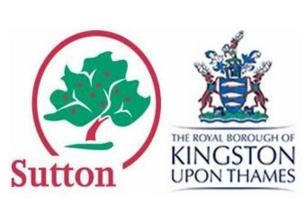 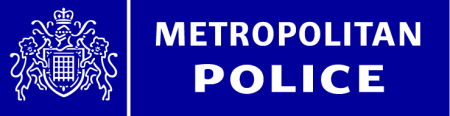 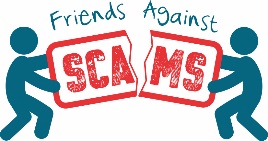 